Контрольная работа по математическим основам цифровой обработки сигналов.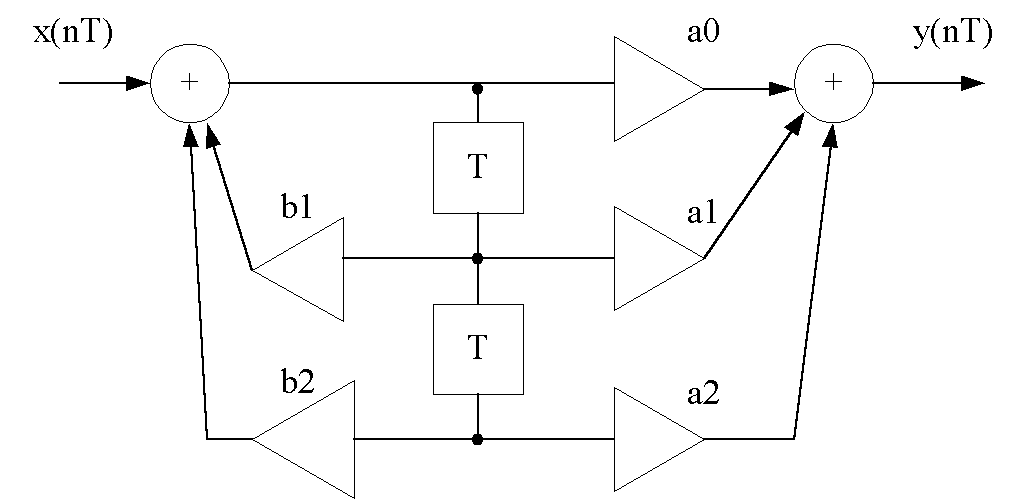 Задана структурная схема рекурсивной цепи второго порядка.В соответствии со своим вариантом начертите схему цепи с учетом реальных коэффициентов ; . Период дискретизации .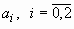 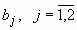 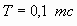 Определите передаточную функцию цепи и проверьте устойчивость цепи. 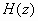 Если цепь окажется неустойчивой, измените коэффициенты , добившись устойчивости (практическое задание 4).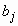 Рассчитайте амплитудно-частотную характеристику (АЧХ) и фазо-частотную характеристику (ФЧХ) цепи ( точек), постройте графики АЧХ и ФЧХ (предварительно определив ) (практическое задание 4, задача 5. Правила работы с комплексными числами приведены в практике 1, задача 2).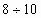 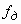 Определите разностное уравнение цепи по передаточной функции Определите импульсную характеристику цепи:а) по передаточной функции (практическое задание 4, задача 4);б) по разностному уравнению (практическое задание 4, задача 2);в) по формуле обратного ДПФ в точке (практическое задание 3, задача 2 ).
Замечание: Здесь вместо x(jk1) в формулу надо подставить отсчеты амплитудно-фазовой характеристики H(jk1), полученные Вами при расчете АЧХ и ФЧХ цепи. 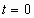 , где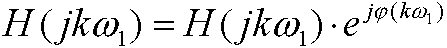 H(jk1) - отсчеты АЧХ
- отсчеты ФЧХ
k - номер отсчета
Всего отсчетов N (8 или 10)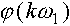 Определите сигнал на выходе цепи: а) по разностному уравнению (практическое задание 3, задачи 4,5,6); б) по формуле свертки (линейной и круговой); (линейная свертка - практическое задание 2, задача 4; круговая свертка - лекции п2.6) в) по Z-изображению выходного сигнала (практическое задание 4, задача 6 ).Определите разрядность коэффициентов и , если допуск на отклонение системных характеристик составляет 1% (практическое задание 5)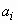 Рассчитайте шумы квантования на выходе цепи, полагая разрядность АЦП равной 8:а) для исходной цепи (практическое задание 6, задача 1);б) для цепи в виде каскадного соединения простых звеньев (практическое задание 6, задача 2 ).Рассчитайте масштабный множитель 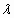 на выходе цепи: а) по условию ограничения максимума сигнала (практическое задание 6, задача 3 );б) по условию ограничения энергии сигнала (практическое задание 6, задача 4 );в) по условию ограничения максимума усиления цепи (практическое задание 6, задача 5 ).При выполнении данной контрольной работы пользуйтесь материалами “Практических занятий”.Данные для расчета приведены в таблице. Номер варианта соответствует двум последним цифрам пароля.Таблица исходных данныхВариант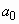 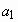 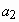 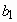 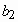 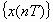 00,60,9-0,70,10,080,1; 0,3; 0,410,6000,70,080,3; 0,2; 0,220,70,9-0,60,10,120,2; 0,3; 0,130-0,500,650,120,1; 0,2; 0,340,80,65-0,40,10,160,2; 0,1; 0,35000,60,60,161,0; 0,9; -0,860,40,6-0,80,10,20,9; 1,0; 0,870-0,70,50,50,20,8; 0,9; 1,080,60,3-0,80,150,28-0,9; 0,8; 0,790,100,50,450,30,8; 0,9; 0,7100,20,9-0,30,20,30,7; 0,8; 0,9110,10,600,40,32-0,8; 0,7; 0,6120,9-0,300,250,360,7; 0,8; 0,613000,750,350,360,6; 0,7; 0,8140,50,3-0,10,350,440,7; -0,6; 0,5150,300,50,250,440,6; 0,7; 0,5160,90,7-0,40,40,50,5; -0,6; 0,7170,40-0,70,20,480,6; 0,5; 0,4180,20,8-0,30,450,52-0,5; 0,6; 0,419-0,7000,150,520,4;-0,6; 0,5200,9000,50,560,5; 0,4; 0,22100,850,30,10,5-0,4; 0,5; 0,222000,80,550,10,2; 0,4; 0,5230,70,900,10,60,4; 0,3; 0,1240-0,70,80,250,44-0,3; 0,4; 0,125000,6-0,70,10,6; 0,7; 0,8260,80,6-0,4-0,10,10,7; 0,8; 0,62700,550-0,60,12-0,8; 0,7; 0,6280,7-0,9-0,6-0,10,120,7; 0,8; 0,9290,600-0,60,160,8; 0,9; 0,7300,650,9-0,7-0,10,160,9; -0,8; 0,73100,70,8-0,50,20,8; 0,9; 0,1320,750,90-0,10,20,9; 1,0; -0,133000,8-0,40,281,0; 0,9; 0,1340-0,80-0,150,3-0,2; 0,1; 0,1350,900-0,40,30,6; 0,2; 0,3360,7500-0,20,30,2; 0,3;-0,1370,2-0,8-0,3-0,310,360,3; 0,2; 0,1380,400,7-0,20,360,1; 0,3; 0,4390,90,7-0,4-0,20,44-0,3; 0,4; 0,1400,30-0,5-0,30,440,4; 0,3; 0,1410,50,3-0,1-0,20,50,2;-0,4; 0,142000,7-0,40,480,4; 0,5; 0,5430,9-0,30-0,150,5-0,5; 0,4; 0,24400,430-0,40,520,4; 0,5; 0,5450,20,9-0,3-0,10,560,5; -0,6; 0,146-0,100,5-0,50,560,6; 0,5; 0,1470,60,3-0,8-0,10,6-0,5; 0,6; 0,1480-0,70,5-0,50,10,6; 0,7; 0,1490,40,6-0,8-0,40,480,7; 0,6; 0,150-0,20,90,30,60,05-0,6; 0,7; 0,55100,5500,40,10,5; 0,6; 0,7520,90,300,650,070,6; 0,5; 0,45300-0,70,350,070,5; 0,6; 0,4540,50,3-0,10,70,10,4; -0,6; 0,5550,3000,30,10,5; 0,4; 0,2560,9-0,7-0,40,750,120,4; 0,5; 0,25700,70,250,120,120,2; 0,4; 0,5580,20,8-0,30,10,170,4; 0,3; -0,159-0,75000,150,170,3; 0,4; 0,1600,9000,10,2-0,1; 0,3; 0,46100,8500,10,20,3; 0,2; 0,162000,80,10,250,2; 0,3; 0,1630,750,900,10,220,1; 0,2; 0,3640-0,70,80,050,270,2; 0,1; 0,3650,60,9-0,7-0,10,271,0; 0,9; 0,8660,6000,10,30,9; 1,0; -0,8670,7-0,9-0,6-0,10,30,8; 0,9; 0,16800,500,150,320,9; 0,8; 0,7690,80,6-0,4-0,10,30,8; 0,9; 0,77000-0,60,20,350,7; 0,8; 0,9710,40,6-0,8-0,20,35-0,8; 0,7; 0,6720-0,70,50,250,370,7; 0,8; 0,6730,60,3-0,80,250,370,6; 0,7; 0,8740,100,50,10,20,7; 0,6; 0,5750,300-0,40,1-0,5; 0,4; 0,276-0,90,70,45-0,60,050,4; 0,5; 0,27700,7-0,35-0,30,070,2; 0,4; 0,5780,20,8-0,3-0,60,070,4; 0,3; 0,1790,7500-0,30,1-0,3; 0,4; 0,1800,900-0,70,10,1; 0,3; 0,48100,80-0,250,120,3; 0,2; 0,182000,8-0,750,120,2; 0,3; 0,1830,70,90-0,150,170,1; 0,2; 0,38400,70,8-0,10,170,2; 0,1; -0,3850,6-0,9-0,7-0,10,21,0; 0,9; 0,8860,600-0,10,20,9; 1,0; 0,8870,70,9-0,6-0,10,220,8; 0,9; 1,0880-0,450-0,10,220,9; -0,8; 0,7890,80,6-0,40,050,270,8; 0,9; 0,790000,6-0,10,270,7; 0,8; 0,9910,4-0,6-0,80,10,30,8; 0,7; 0,69200,70,5-0,10,30,7; 0,8; -0,6930,60,3-0,80,150,320,6; -0,7; 0,8940,400,5-0,10,320,7; 0,6; 0,595-0,20,90,30,20,35-0,6; 0,7; 0,59600,750-0,20,350,5; 0,6; 0,7970,9-0,300,250,370,6; 0,5; 0,498000,75-0,20,370,5; 0,6; -0,4990,50,3-0,1-0,10,220,4; 0,6; 0,5